Опорный конспект по теме «Интеграл. Формула Ньютона-Лейбница».1.Определение: Пусть дана положительная функция f(x), определенная на конечном отрезке [a;b]. Интегралом от функции f(x) на [a;b] называется площадь её криволинейной трапеции. 2.Обозначение:Читается: «интеграл от a до b эф от икс дэ икс» 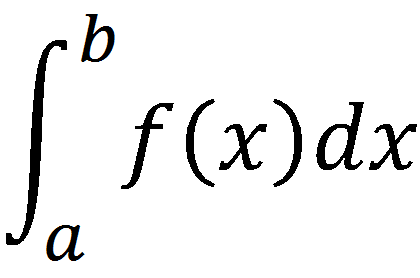 3.Формула Ньютона - Лейбница4.Пример 1. Вычислить определённый интеграл:      Решение: Пример 1. Вычислить определённый интеграл:      Решение: 5.Пример 3. Вычислить площадь фигуры, ограниченной линиями  и  осью абсцисс.Решение: Пример 3. Вычислить площадь фигуры, ограниченной линиями  и  осью абсцисс.Решение: 6.Пример 3. Вычислить площадь фигуры, ограниченной линиями  и  .Решение: Пример 3. Вычислить площадь фигуры, ограниченной линиями  и  .Решение: 